FICHA DE AVALIAÇÃO- PRECEPTOREstágio Supervisionado em: (  ) Nutrição Clínica   (  ) Nutrição Social     (  ) UANNome do aluno: ________________________________________________________Local do Estágio: _______________________________________________________Preceptor: ____________________________________________________________Atribuir nota aos conceitos abaixo dentro da escala de 0 a 10 – para cada quesito:ORIENTAÇÕES:É facultativa a discussão com o estagiário das notas atribuídas.Caso não seja possível avaliar o estagiário em algum dos itens, favor preencher o campo com a sigla NA (não se aplica).Data _____/_____/_____	                         _________________________________                                      Assinatura do Preceptor de Estágio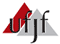 UNIVERSIDADE FEDERAL DE JUIZ DE FORAINSTITUTO DE CIÊNCIAS BIOLÓGICASDEPARTAMENTO DE NUTRIÇÃO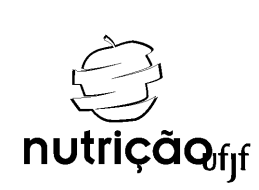 COE – COMISSÃO ORIENTADORA DE ESTÁGIOASPECTOS                                     CONCEITOSNOTA1. Nível de conhecimento teórico: Conhecimento demonstrado no desenvolvimento das atividades programadas.2. Nível de conhecimento prático: Conhecimento demonstrado no desenvolvimento das atividades programadas.3. Produtividade: Rapidez e facilidade em interpretar, colocar em prática ou entender as atividades programadas.4. Organização: Uso de meios racionais, em função da organização e adequação da sistemática de trabalho.5. Iniciativa: Desenvolvimento das atividades de estágio dentro do nível de autonomia adequado, assumindo as decisões que lhe competem.6. Interesse: Demonstração de sensibilidade pelas questões pertinentes ao estágio e às atividades desenvolvidas, procurando desempenhá-las de forma dinâmica.7. Assiduidade e Pontualidade: Comparecimento nos dias exigidos, comparecimento no horário determinado. 8. Postura profissional: Atitude adequada no desempenho das atividades na empresa. 9. Integração e cooperação: conhecer o campo, sua dinâmica e funcionamento; disposição para colaborar com os colegas no sentido de contribuir para o alcance de um objetivo comum.10. Responsabilidade: Cumprimento das atividades e deveres decorrentes do estágio.TOTAL